Lytvynenko ArtemExperience:Position applied for: 3rd EngineerDate of birth: 03.01.1990 (age: 27)Citizenship: UkraineResidence permit in Ukraine: NoCountry of residence: UkraineCity of residence: KhersonPermanent address: Kherson,Pokrysheva str,45,app.80Contact Tel. No: +38 (055) 237-62-76 / +38 (066) 386-72-72E-Mail: litvikbest@mail.ruU.S. visa: NoE.U. visa: NoUkrainian biometric international passport: Not specifiedDate available from: 28.03.2014English knowledge: ExcellentMinimum salary: 3500 $ per month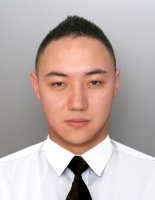 PositionFrom / ToVessel nameVessel typeDWTMEBHPFlagShipownerCrewing3rd Engineer22.07.2013-04.10.2013AtlantBulk Carrier18820Kawasaki Man B&W (7s35MC206)8200BelizeStellar NavigationS4point3rd Engineer31.03.2013-03.06.2013Russell TideSupply Vessel4617Ulstein Bergen 2x7260Port Vila ( VanuatuTide water marine Vanuatu limitedGolden Marvel3rd Engineer29.10.2012-10.03.2013Russell TideSupply Vessel4617Ulstein Bergen 2x7260Port Vila ( VanuatuTide water marine Vanuatu limitedGolden Marvel4th Engineer03.05.2012-18.10.2012German BayDry Cargo3000Deutz2600St.Johns (A&B)Wessels Reederei GMBH&CO KG HAREN / EMSMarlow Navigation4th Engineer18.09.2011-08.03.2012HaelsinglandMulti-Purpose Vessel5500Man B&W3000Limassol (Cyprus)Astraden Shipping LimitedMarlow Navigation4th Engineer14.12.2010-28.04.2011Wilson AveiroDry Cargo2500Wartsila1200Valetta (Malta)S.Bojen SchiffahrtsbetriebMarlow Navigation4th Engineer28.01.2010-09.08.2010Fas DammamContainer Ship9200Man B&W8400St.Johns (A&B)Starboard Shipping CompanyMarlow NavigationEngine Cadet26.05.2008-14.12.2008Marine PhoenixRefrigerator8000Mitsubishi7060Monrovia (Liberia)Oceanlink Reefer ASMarlow Navigation